ПЛАН ЗАСТРОЙКИ КОМПЕТЕНЦИИ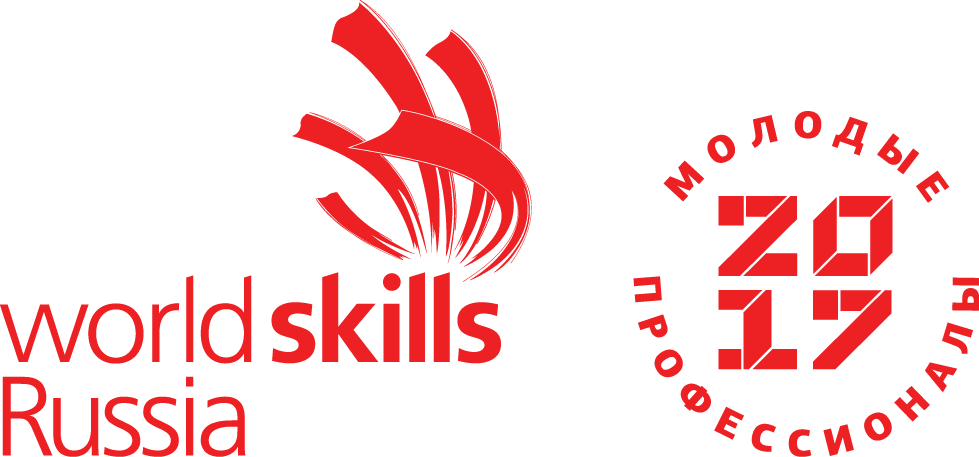 ВЕТЕРИНРИЯ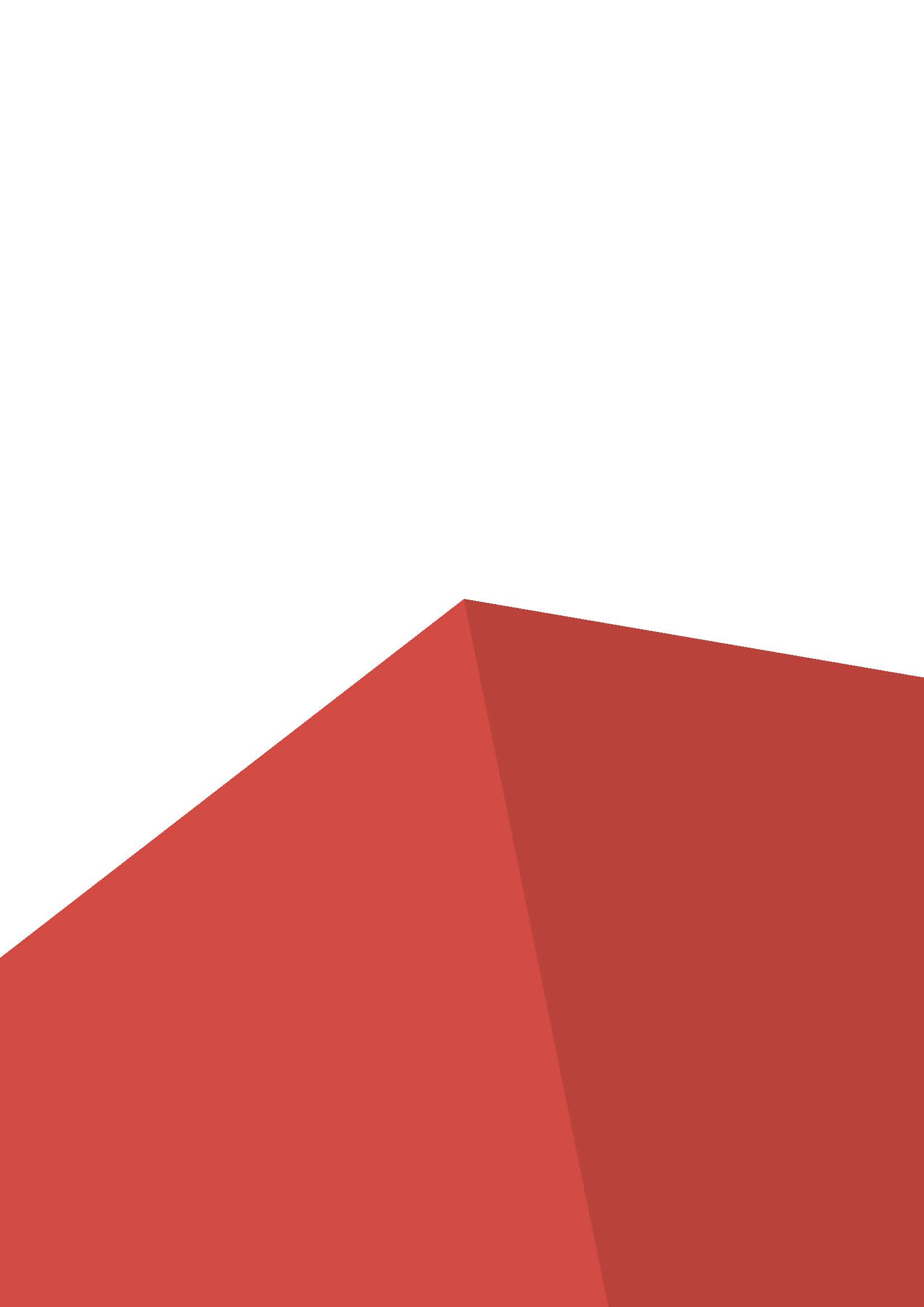 Оба   помещения находятся на первом этаже друг напротив друга. 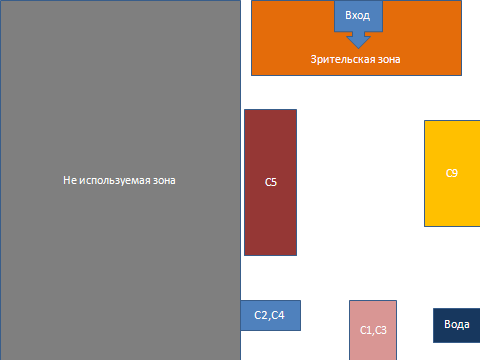 